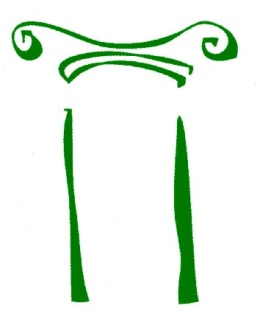 Donations from Outside SourcesCOMPLETE THE INFORMATION BELOW, THEN PRINT AND BRING TO 301C COLLIS WITH THE DONATION.Today’s Date:Organization:Your Name:Purpose of Donation:If from Dartmouth Alumnus, please provide the Alumnus Name and Class Year:Have you sent a thank-you note to the donor:Your organization’s chart string:Please provided all materials that came with the check, including letters or notes and envelope.We will process the donation through the Gift Recording Office. The donor will receive an official acknowledgment from Dartmouth which will include tax exempt information for the donor's tax records.